95127Return by 10th of following month by either email dwp.dmce@odhsoha.oregon.gov; fax 971-673-0694;or mail to Drinking Water Services, PO Box 14350, Portland, OR 97293-0350System NameSystem NameSystem NameSalmon Run Golf Course      Salmon Run Golf Course      Salmon Run Golf Course      Salmon Run Golf Course      Salmon Run Golf Course      Salmon Run Golf Course      Salmon Run Golf Course      Salmon Run Golf Course      Salmon Run Golf Course      PWS ID#PWS ID#PWS ID#4 1   951274 1   95127Month/YearMonth/Year February 2024 February 2024 February 2024Entry Point:AAAAARequired Minimum Dose Required Minimum Dose Required Minimum Dose Required Minimum Dose Required Minimum Dose 186 mJ/cm2 DateTimeTimeTimeSource(s) in useSource(s) in useSource(s) in useSource(s) in useSource(s) in useAny UV Alarms? (Y/N)Any UV Alarms? (Y/N)Any UV Alarms? (Y/N)Any UV Alarms? (Y/N)Any UV Alarms? (Y/N)NotesNotesNotes1Well, SRC-AAWell, SRC-AAWell, SRC-AAWell, SRC-AAWell, SRC-AA2Well, SRC-AAWell, SRC-AAWell, SRC-AAWell, SRC-AAWell, SRC-AA3Well, SRC-AAWell, SRC-AAWell, SRC-AAWell, SRC-AAWell, SRC-AA4Well, SRC-AAWell, SRC-AAWell, SRC-AAWell, SRC-AAWell, SRC-AA5Well, SRC-AAWell, SRC-AAWell, SRC-AAWell, SRC-AAWell, SRC-AA6Well, SRC-AAWell, SRC-AAWell, SRC-AAWell, SRC-AAWell, SRC-AA7110011001100Well, SRC-AAWell, SRC-AAWell, SRC-AAWell, SRC-AAWell, SRC-AA8Well, SRC-AAWell, SRC-AAWell, SRC-AAWell, SRC-AAWell, SRC-AANNNNN9Well, SRC-AAWell, SRC-AAWell, SRC-AAWell, SRC-AAWell, SRC-AA10Well, SRC-AAWell, SRC-AAWell, SRC-AAWell, SRC-AAWell, SRC-AA11Well, SRC-AAWell, SRC-AAWell, SRC-AAWell, SRC-AAWell, SRC-AA12133513351335Well, SRC-AAWell, SRC-AAWell, SRC-AAWell, SRC-AAWell, SRC-AANNNNN13Well, SRC-AAWell, SRC-AAWell, SRC-AAWell, SRC-AAWell, SRC-AA14Well, SRC-AAWell, SRC-AAWell, SRC-AAWell, SRC-AAWell, SRC-AA15Well, SRC-AAWell, SRC-AAWell, SRC-AAWell, SRC-AAWell, SRC-AA16Well, SRC-AAWell, SRC-AAWell, SRC-AAWell, SRC-AAWell, SRC-AA17Well, SRC-AAWell, SRC-AAWell, SRC-AAWell, SRC-AAWell, SRC-AA18Well, SRC-AAWell, SRC-AAWell, SRC-AAWell, SRC-AAWell, SRC-AA19Well, SRC-AAWell, SRC-AAWell, SRC-AAWell, SRC-AAWell, SRC-AA20Well, SRC-AAWell, SRC-AAWell, SRC-AAWell, SRC-AAWell, SRC-AA21Well, SRC-AAWell, SRC-AAWell, SRC-AAWell, SRC-AAWell, SRC-AA22145514551455Well, SRC-AAWell, SRC-AAWell, SRC-AAWell, SRC-AAWell, SRC-AANNNNN23Well, SRC-AAWell, SRC-AAWell, SRC-AAWell, SRC-AAWell, SRC-AA24Well, SRC-AAWell, SRC-AAWell, SRC-AAWell, SRC-AAWell, SRC-AA25Well, SRC-AAWell, SRC-AAWell, SRC-AAWell, SRC-AAWell, SRC-AA26Well, SRC-AAWell, SRC-AAWell, SRC-AAWell, SRC-AAWell, SRC-AA27Well, SRC-AAWell, SRC-AAWell, SRC-AAWell, SRC-AAWell, SRC-AA28132013201320Well, SRC-AAWell, SRC-AAWell, SRC-AAWell, SRC-AAWell, SRC-AANNNNN29Well, SRC-AAWell, SRC-AAWell, SRC-AAWell, SRC-AAWell, SRC-AA30Well, SRC-AAWell, SRC-AAWell, SRC-AAWell, SRC-AAWell, SRC-AA31Well, SRC-AAWell, SRC-AAWell, SRC-AAWell, SRC-AAWell, SRC-AAWas the minimum UV dose ever less than the required dose of 186 mJ/cm2?  Or was the alarm ever triggered?         Yes	NoIf yes, was a boil notice issued, and DWS contacted? If not, please explain: Was the minimum UV dose ever less than the required dose of 186 mJ/cm2?  Or was the alarm ever triggered?         Yes	NoIf yes, was a boil notice issued, and DWS contacted? If not, please explain: Was the minimum UV dose ever less than the required dose of 186 mJ/cm2?  Or was the alarm ever triggered?         Yes	NoIf yes, was a boil notice issued, and DWS contacted? If not, please explain: Was the minimum UV dose ever less than the required dose of 186 mJ/cm2?  Or was the alarm ever triggered?         Yes	NoIf yes, was a boil notice issued, and DWS contacted? If not, please explain: Was the minimum UV dose ever less than the required dose of 186 mJ/cm2?  Or was the alarm ever triggered?         Yes	NoIf yes, was a boil notice issued, and DWS contacted? If not, please explain: Was the minimum UV dose ever less than the required dose of 186 mJ/cm2?  Or was the alarm ever triggered?         Yes	NoIf yes, was a boil notice issued, and DWS contacted? If not, please explain: Was the minimum UV dose ever less than the required dose of 186 mJ/cm2?  Or was the alarm ever triggered?         Yes	NoIf yes, was a boil notice issued, and DWS contacted? If not, please explain: Was the minimum UV dose ever less than the required dose of 186 mJ/cm2?  Or was the alarm ever triggered?         Yes	NoIf yes, was a boil notice issued, and DWS contacted? If not, please explain: Was the minimum UV dose ever less than the required dose of 186 mJ/cm2?  Or was the alarm ever triggered?         Yes	NoIf yes, was a boil notice issued, and DWS contacted? If not, please explain: Was the minimum UV dose ever less than the required dose of 186 mJ/cm2?  Or was the alarm ever triggered?         Yes	NoIf yes, was a boil notice issued, and DWS contacted? If not, please explain: Was the minimum UV dose ever less than the required dose of 186 mJ/cm2?  Or was the alarm ever triggered?         Yes	NoIf yes, was a boil notice issued, and DWS contacted? If not, please explain: Was the minimum UV dose ever less than the required dose of 186 mJ/cm2?  Or was the alarm ever triggered?         Yes	NoIf yes, was a boil notice issued, and DWS contacted? If not, please explain: Was the minimum UV dose ever less than the required dose of 186 mJ/cm2?  Or was the alarm ever triggered?         Yes	NoIf yes, was a boil notice issued, and DWS contacted? If not, please explain: Was the minimum UV dose ever less than the required dose of 186 mJ/cm2?  Or was the alarm ever triggered?         Yes	NoIf yes, was a boil notice issued, and DWS contacted? If not, please explain: Was the minimum UV dose ever less than the required dose of 186 mJ/cm2?  Or was the alarm ever triggered?         Yes	NoIf yes, was a boil notice issued, and DWS contacted? If not, please explain: Was the minimum UV dose ever less than the required dose of 186 mJ/cm2?  Or was the alarm ever triggered?         Yes	NoIf yes, was a boil notice issued, and DWS contacted? If not, please explain: Was the minimum UV dose ever less than the required dose of 186 mJ/cm2?  Or was the alarm ever triggered?         Yes	NoIf yes, was a boil notice issued, and DWS contacted? If not, please explain: Was the minimum UV dose ever less than the required dose of 186 mJ/cm2?  Or was the alarm ever triggered?         Yes	NoIf yes, was a boil notice issued, and DWS contacted? If not, please explain: This form is for groundwater systems where no 
residual disinfection has been required to prevent
regrowth of pathogens in the pipes. This form is for groundwater systems where no 
residual disinfection has been required to prevent
regrowth of pathogens in the pipes. This form is for groundwater systems where no 
residual disinfection has been required to prevent
regrowth of pathogens in the pipes. This form is for groundwater systems where no 
residual disinfection has been required to prevent
regrowth of pathogens in the pipes. This form is for groundwater systems where no 
residual disinfection has been required to prevent
regrowth of pathogens in the pipes. This form is for groundwater systems where no 
residual disinfection has been required to prevent
regrowth of pathogens in the pipes. This form is for groundwater systems where no 
residual disinfection has been required to prevent
regrowth of pathogens in the pipes. This form is for groundwater systems where no 
residual disinfection has been required to prevent
regrowth of pathogens in the pipes. This form is for groundwater systems where no 
residual disinfection has been required to prevent
regrowth of pathogens in the pipes. This form is for groundwater systems where no 
residual disinfection has been required to prevent
regrowth of pathogens in the pipes. Date & time UV reactor failed:                                                                   am     pmDate & time it was returned to service:                                                                                                                                                                   am    pmDate & time UV reactor failed:                                                                   am     pmDate & time it was returned to service:                                                                                                                                                                   am    pmDate & time UV reactor failed:                                                                   am     pmDate & time it was returned to service:                                                                                                                                                                   am    pmDate & time UV reactor failed:                                                                   am     pmDate & time it was returned to service:                                                                                                                                                                   am    pmDate & time UV reactor failed:                                                                   am     pmDate & time it was returned to service:                                                                                                                                                                   am    pmDate & time UV reactor failed:                                                                   am     pmDate & time it was returned to service:                                                                                                                                                                   am    pmDate & time UV reactor failed:                                                                   am     pmDate & time it was returned to service:                                                                                                                                                                   am    pmDate & time UV reactor failed:                                                                   am     pmDate & time it was returned to service:                                                                                                                                                                   am    pmPrinted Name: Jeff A. HouchinPrinted Name: Jeff A. HouchinPrinted Name: Jeff A. HouchinPrinted Name: Jeff A. HouchinPrinted Name: Jeff A. HouchinPrinted Name: Jeff A. HouchinPrinted Name: Jeff A. HouchinPrinted Name: Jeff A. HouchinTitle: Area ManagerTitle: Area ManagerTitle: Area ManagerTitle: Area ManagerTitle: Area ManagerOperator Certification #: 6497Operator Certification #: 6497Operator Certification #: 6497Operator Certification #: 6497Operator Certification #: 6497Signature:  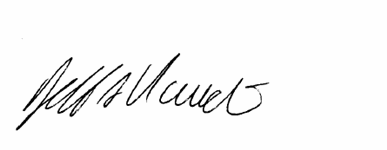 Signature:  Signature:  Signature:  Signature:  Signature:  Signature:  Signature:  Phone #: 503-313-5808Phone #: 503-313-5808Phone #: 503-313-5808Phone #: 503-313-5808Phone #: 503-313-5808ORORORORORDate:  3/7/2024Date:  3/7/2024Date:  3/7/2024Date:  3/7/2024Date:  3/7/2024Date:  3/7/2024Date:  3/7/2024Date:  3/7/2024Small Groundwater System Small Groundwater System Small Groundwater System Small Groundwater System Small Groundwater System 